Publicado en   el 20/10/2015 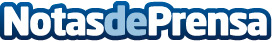 El Consejo Superior de Deportes se une a la iniciativa ‘Unoentrecienmil’ para la investigación contra la leucemia infantilDatos de contacto:Nota de prensa publicada en: https://www.notasdeprensa.es/el-consejo-superior-de-deportes-se-une-a-la Categorias: Nacional Medicina Sociedad Solidaridad y cooperación Otros deportes http://www.notasdeprensa.es